Ing. Martina Ďurišová – Trenčiansky vzdelávací servis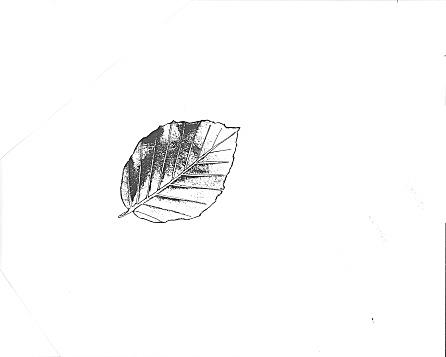 Inovecká 1140/22, 911 01 Trenčín, tel.: 0905 / 858369martina.durisova@post.sk , tvs.md@post.sk , miroslavduris@zoznam.sk
       www.seminare.weebly.com                               IČO: 48291374                                                                                               DIČ: 1034105523_________________________________________________________________________________________________________________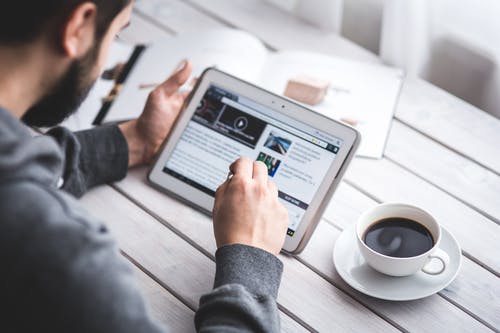 Dovoľujem si ponúknuť Vám elektronickú príručku SLOBODNÝ PRÍSTUP K 
INFORMÁCIÁMk stavu právnych predpisov 
k 2. 1. 2024 (2. vydanie)autor: Ing. Miroslav ĎurišNájdete v nej odpovede na mnohé otázky k zákonu č. 211/2000 Z. z. o slobodnom prístupe 
k informáciám, množstvo komentárov, príkladov, vzorov rozhodnutí a iných súvisiacich úkonov. Vysvetlené sú v nej aj súvislosti so zákonom o ochrane osobných údajov, zákonom o správnom konaní, zákonom o priestupkoch a s ďalšími právnymi predpismi. Cena 1 príručky zaslanej elektronicky je 11,- € pri platbe vopred na základe faktúry. Cena 1 príručky na CD nosiči je 13,- € včítane poštovného pri platbe vopred na základe faktúry. Po doručení objednávky dostanete späť e-mailom sken faktúry so splatnosťou 7 dní. Po uhradení faktúry Vám príručku doručím Vami zvoleným spôsobom - buď do 3 dní elektronicky, alebo do 7 dní poštou na CD spolu s originálom faktúry. Ak žiadate dodanie CD príručky na dobierku, je cena 1 príručky na CD 14,- € včítane poštovného. Ak už máte zakúpené 1. vydanie príručky z roku 2021, je pre Vás cena aktualizácie zaslanej elektronicky 7,- €. 
Nie som platcom DPH. Objednávka elektronickej príručkySlobodný prístup k informáciám (2. vydanie k 2. 1. 2024)* Objednávam si u Vás 1 príručku so zaslaním elektronicky v cene 11,- € (platba vopred)* Objednávam si u Vás .... ks príručky na CD nosiči v cene 13,- € za 1 kus (platba vopred)* Objednávam si u Vás na dobierku .... ks príručky na CD v cene 14,- € za 1 kus (platba pri dodaní)* Objednávam si u Vás 1 aktualizáciu príručku so zaslaním elektronicky v cene 7,- € (platba vopred)                                                                              * zvoľte len 1 možnosť a nehodiace sa prečiarknite 
Meno alebo názov objednávateľa: ………………………….…….….........................................
.......................................................................................................................................................  
Adresa: ......……………………………………………………...................................................IČO: ………….…, DIČ: .........................., e-mail ................................................ tel.................V ……………………..... dňa ……………...                                                                                                                                                                                                                                                              podpis a pečiatka